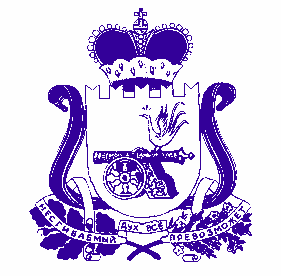 АДМИНИСТРАЦИЯ  муниципального  образования«Духовщинский  район»  Смоленской  областиПОСТАНОВЛЕНИЕот 03.07.2023 № 208Администрация муниципального образования «Духовщинский район» Смоленской областиПОСТАНОВЛЯЕТ:Внести в постановление Администрации муниципального образования «Духовщинский район» Смоленской области от 13.02.2013 № 65 «Об утверждении Порядка разработки и схемы размещения мест нестационарных торговых объектов на территории муниципального образования «Духовщинский район» Смоленской области» (в редакции постановлений Администрации муниципального образования «Духовщинский район» Смоленской области от 11.04.2013 № 187, от 16.07.2015 № 257, от 03.12.2015 № 440, от 04.04.2016 № 119, от 29.11.2016 № 415, от 03.02.2017 № 23, от 15.05.2019 № 137, от 02.03.2020 № 61, от 18.05.2021 № 136) изменение, дополнив раздел «Духовщинское городское поселение Духовщинского района Смоленской области» приложения № 2 подпунктом 11.1 следующего содержания:О внесении изменения в постановление Администрации муниципального образования «Духовщинский район» Смоленской области от 13.02.2013 № 6511.1.Смоленская область, г. Духовщина, ул. Советская, район городского Парка14,0отсутствуетбессрочнобез ограниченийбез ограничений-свободный участок для размещения НТОГлава муниципального образования «Духовщинский район»Смоленской областиБ.В. Петифоров